ПРОТОКОЛ № _____Доп. Вр.                    в пользу                                           Серия 11-метровых                    в пользу                                            Подпись судьи : _____________________ /_________________________ /ПредупрежденияУдаленияПредставитель принимающей команды: ______________________ / _____________________ Представитель команды гостей: _____________________ / _________________________ Замечания по проведению игры ______________________________________________________________________________________________________________________________________________________________________________________________________________________________________________________________________________________________________________________________________________________________________________________________________________________________________________________________________________________________________________________________Травматические случаи (минута, команда, фамилия, имя, номер, характер повреждения, причины, предварительный диагноз, оказанная помощь): _________________________________________________________________________________________________________________________________________________________________________________________________________________________________________________________________________________________________________________________________________________________________________________________________________________________________________Подпись судьи:   _____________________ / _________________________Представитель команды: ______    __________________  подпись: ___________________    (Фамилия, И.О.)Представитель команды: _________    _____________ __ подпись: ______________________                                                             (Фамилия, И.О.)Лист травматических случаевТравматические случаи (минута, команда, фамилия, имя, номер, характер повреждения, причины, предварительный диагноз, оказанная помощь)_______________________________________________________________________________________________________________________________________________________________________________________________________________________________________________________________________________________________________________________________________________________________________________________________________________________________________________________________________________________________________________________________________________________________________________________________________________________________________________________________________________________________________________________________________________________________________________________________________________________________________________________________________________________________________________________________________________________________________________________________________________________________________________________________________________________________________________________________________________________________________________________________________________________________________________________________________________________________________________________________________________________________________________________________________________________________________________________________________________________________________________Подпись судьи : _________________________ /________________________/ 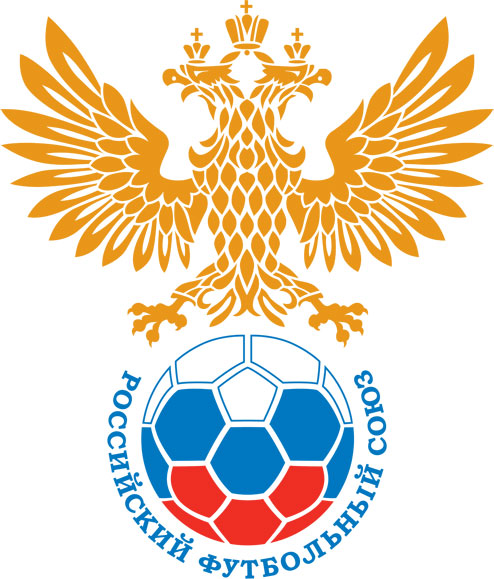 РОССИЙСКИЙ ФУТБОЛЬНЫЙ СОЮЗМАОО СФФ «Центр»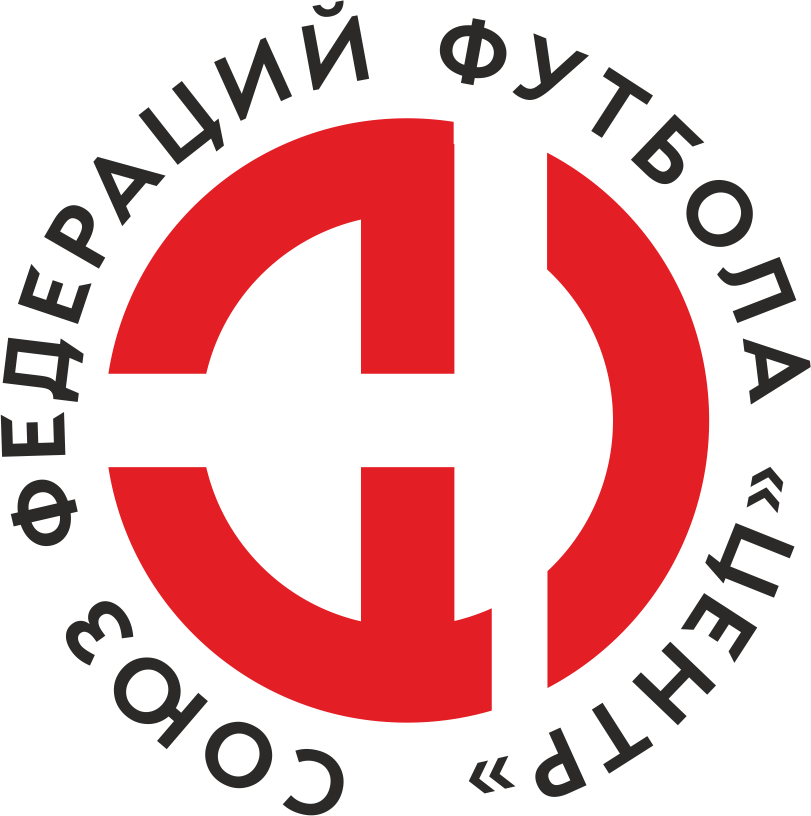    Первенство России по футболу среди команд III дивизиона, зона «Центр» _____ финала Кубка России по футболу среди команд III дивизиона, зона «Центр»Дата:31 августа 2019Калуга-М (Калуга)Калуга-М (Калуга)Калуга-М (Калуга)Калуга-М (Калуга)Авангард-М (Курск)Авангард-М (Курск)команда хозяевкоманда хозяевкоманда хозяевкоманда хозяевкоманда гостейкоманда гостейНачало:14:00Освещение:естественноеестественноеКоличество зрителей:50Результат:0:2в пользуАвангард-М (Курск)1 тайм:0:1в пользув пользу Авангард-М (Курск)Судья:Акулинин Дмитрий  (Тула)кат.1 помощник:Гавриленко Антон (Брянск)кат.2 помощник:Лагутенко Сергей (Брянск)кат.Резервный судья:Резервный судья:Шабанов Антон 3к. г.Калугакат.Инспектор: Сухомлинов Сергей Юрьевич (Липецк) Сухомлинов Сергей Юрьевич (Липецк) Сухомлинов Сергей Юрьевич (Липецк) Сухомлинов Сергей Юрьевич (Липецк)Делегат:СчетИмя, фамилияКомандаМинута, на которой забит мячМинута, на которой забит мячМинута, на которой забит мячСчетИмя, фамилияКомандаС игрыС 11 метровАвтогол0:1Андрей ШатаевАвангард-М (Курск)110:2Алексей МедведевАвангард-М (Курск)87Мин                 Имя, фамилия                          КомандаОснование38Андрей МатвеевАвангард-М (Курск)Лишение явной возможности забить гол без попытки сыграть в мяч44Даниил РюминКалуга-М (Калуга)Срыв перспективной атаки (вторая жёлтая карточка)85Сергей Храпов	Калуга-М (Калуга)Грубая игра (вторая жёлтая карточка)РОССИЙСКИЙ ФУТБОЛЬНЫЙ СОЮЗМАОО СФФ «Центр»РОССИЙСКИЙ ФУТБОЛЬНЫЙ СОЮЗМАОО СФФ «Центр»РОССИЙСКИЙ ФУТБОЛЬНЫЙ СОЮЗМАОО СФФ «Центр»РОССИЙСКИЙ ФУТБОЛЬНЫЙ СОЮЗМАОО СФФ «Центр»РОССИЙСКИЙ ФУТБОЛЬНЫЙ СОЮЗМАОО СФФ «Центр»РОССИЙСКИЙ ФУТБОЛЬНЫЙ СОЮЗМАОО СФФ «Центр»Приложение к протоколу №Приложение к протоколу №Приложение к протоколу №Приложение к протоколу №Дата:31 августа 201931 августа 201931 августа 201931 августа 201931 августа 2019Команда:Команда:Калуга-М (Калуга)Калуга-М (Калуга)Калуга-М (Калуга)Калуга-М (Калуга)Калуга-М (Калуга)Калуга-М (Калуга)Игроки основного составаИгроки основного составаЦвет футболок: белые       Цвет гетр: белыеЦвет футболок: белые       Цвет гетр: белыеЦвет футболок: белые       Цвет гетр: белыеЦвет футболок: белые       Цвет гетр: белыеНЛ – нелюбительНЛОВ – нелюбитель,ограничение возраста НЛ – нелюбительНЛОВ – нелюбитель,ограничение возраста Номер игрокаЗаполняется печатными буквамиЗаполняется печатными буквамиЗаполняется печатными буквамиНЛ – нелюбительНЛОВ – нелюбитель,ограничение возраста НЛ – нелюбительНЛОВ – нелюбитель,ограничение возраста Номер игрокаИмя, фамилияИмя, фамилияИмя, фамилия1Константи Олифиренко Константи Олифиренко Константи Олифиренко 13Даниил Рюмин Даниил Рюмин Даниил Рюмин 4Дмитрий Демин Дмитрий Демин Дмитрий Демин 77Владислав Василюк Владислав Василюк Владислав Василюк 19Евгений Зайцев (к)Евгений Зайцев (к)Евгений Зайцев (к)18Сергей Храпов	 Сергей Храпов	 Сергей Храпов	 21Роман Маслаков Роман Маслаков Роман Маслаков 8Андрей Сальников Андрей Сальников Андрей Сальников 10Давид Агекян Давид Агекян Давид Агекян 78?-? ?-? ?-? 99Владислав Борисенко Владислав Борисенко Владислав Борисенко Запасные игроки Запасные игроки Запасные игроки Запасные игроки Запасные игроки Запасные игроки 9Сергей ГаласьСергей ГаласьСергей Галась24Алексей АндреевАлексей АндреевАлексей Андреев88Эмиль КурмаевЭмиль КурмаевЭмиль Курмаев20Андрей КосенкоАндрей КосенкоАндрей Косенко5Марк ТригубМарк ТригубМарк Тригуб6Павел БашмаковПавел БашмаковПавел Башмаков55Александр ЕсипенкоАлександр ЕсипенкоАлександр Есипенко16Дмитрий АнтоновДмитрий АнтоновДмитрий Антонов17Данила ТюринДанила ТюринДанила ТюринТренерский состав и персонал Тренерский состав и персонал Фамилия, имя, отчествоФамилия, имя, отчествоДолжностьДолжностьТренерский состав и персонал Тренерский состав и персонал 1Тренерский состав и персонал Тренерский состав и персонал 234567ЗаменаЗаменаВместоВместоВместоВышелВышелВышелВышелМинМинСудья: _________________________Судья: _________________________Судья: _________________________11Андрей СальниковАндрей СальниковАндрей СальниковАндрей КосенкоАндрей КосенкоАндрей КосенкоАндрей Косенко232322Давид АгекянДавид АгекянДавид АгекянСергей ГаласьСергей ГаласьСергей ГаласьСергей Галась4646Подпись Судьи: _________________Подпись Судьи: _________________Подпись Судьи: _________________33Владислав БорисенкоВладислав БорисенкоВладислав БорисенкоЭмиль КурмаевЭмиль КурмаевЭмиль КурмаевЭмиль Курмаев5757Подпись Судьи: _________________Подпись Судьи: _________________Подпись Судьи: _________________44Роман МаслаковРоман МаслаковРоман МаслаковМарк ТригубМарк ТригубМарк ТригубМарк Тригуб686855Андрей КосенкоАндрей КосенкоАндрей КосенкоАлексей АндреевАлексей АндреевАлексей АндреевАлексей Андреев90+90+66?-??-??-?Данила ТюринДанила ТюринДанила ТюринДанила Тюрин90+90+77        РОССИЙСКИЙ ФУТБОЛЬНЫЙ СОЮЗМАОО СФФ «Центр»        РОССИЙСКИЙ ФУТБОЛЬНЫЙ СОЮЗМАОО СФФ «Центр»        РОССИЙСКИЙ ФУТБОЛЬНЫЙ СОЮЗМАОО СФФ «Центр»        РОССИЙСКИЙ ФУТБОЛЬНЫЙ СОЮЗМАОО СФФ «Центр»        РОССИЙСКИЙ ФУТБОЛЬНЫЙ СОЮЗМАОО СФФ «Центр»        РОССИЙСКИЙ ФУТБОЛЬНЫЙ СОЮЗМАОО СФФ «Центр»        РОССИЙСКИЙ ФУТБОЛЬНЫЙ СОЮЗМАОО СФФ «Центр»        РОССИЙСКИЙ ФУТБОЛЬНЫЙ СОЮЗМАОО СФФ «Центр»        РОССИЙСКИЙ ФУТБОЛЬНЫЙ СОЮЗМАОО СФФ «Центр»Приложение к протоколу №Приложение к протоколу №Приложение к протоколу №Приложение к протоколу №Приложение к протоколу №Приложение к протоколу №Дата:Дата:31 августа 201931 августа 201931 августа 201931 августа 201931 августа 201931 августа 2019Команда:Команда:Команда:Авангард-М (Курск)Авангард-М (Курск)Авангард-М (Курск)Авангард-М (Курск)Авангард-М (Курск)Авангард-М (Курск)Авангард-М (Курск)Авангард-М (Курск)Авангард-М (Курск)Игроки основного составаИгроки основного составаЦвет футболок: синие   Цвет гетр:  синиеЦвет футболок: синие   Цвет гетр:  синиеЦвет футболок: синие   Цвет гетр:  синиеЦвет футболок: синие   Цвет гетр:  синиеНЛ – нелюбительНЛОВ – нелюбитель,ограничение возрастаНЛ – нелюбительНЛОВ – нелюбитель,ограничение возрастаНомер игрокаЗаполняется печатными буквамиЗаполняется печатными буквамиЗаполняется печатными буквамиНЛ – нелюбительНЛОВ – нелюбитель,ограничение возрастаНЛ – нелюбительНЛОВ – нелюбитель,ограничение возрастаНомер игрокаИмя, фамилияИмя, фамилияИмя, фамилия16Егор Скоробогатько Егор Скоробогатько Егор Скоробогатько 4Александр Беляев Александр Беляев Александр Беляев 22Алексей Сухарев Алексей Сухарев Алексей Сухарев 10Алексей Медведев (к)Алексей Медведев (к)Алексей Медведев (к)25Дмитрий Марущенко Дмитрий Марущенко Дмитрий Марущенко 87Никита Холявский Никита Холявский Никита Холявский 19Сергей Ярыгин Сергей Ярыгин Сергей Ярыгин 6Андрей Матвеев Андрей Матвеев Андрей Матвеев 71Андрей Паршков Андрей Паршков Андрей Паршков 7Максим Тарасов Максим Тарасов Максим Тарасов 97Андрей Шатаев Андрей Шатаев Андрей Шатаев Запасные игроки Запасные игроки Запасные игроки Запасные игроки Запасные игроки Запасные игроки 1Владислав КуницынВладислав КуницынВладислав Куницын17Иван ПоздняковИван ПоздняковИван Поздняков20Дмитрий Сергеев Дмитрий Сергеев Дмитрий Сергеев 93Кирилл КуприяновКирилл КуприяновКирилл Куприянов18Илья ОбодниковИлья ОбодниковИлья Ободников70Игорь ГершунИгорь ГершунИгорь Гершун21Дмитрий СтепановДмитрий СтепановДмитрий СтепановТренерский состав и персонал Тренерский состав и персонал Фамилия, имя, отчествоФамилия, имя, отчествоДолжностьДолжностьТренерский состав и персонал Тренерский состав и персонал 1Тренерский состав и персонал Тренерский состав и персонал 234567Замена Замена ВместоВместоВышелМинСудья : ______________________Судья : ______________________11Андрей ПаршковАндрей ПаршковИван Поздняков6122Дмитрий МарущенкоДмитрий МарущенкоДмитрий Сергеев 64Подпись Судьи : ______________Подпись Судьи : ______________Подпись Судьи : ______________33Андрей ШатаевАндрей ШатаевИгорь Гершун68Подпись Судьи : ______________Подпись Судьи : ______________Подпись Судьи : ______________44Сергей ЯрыгинСергей ЯрыгинИлья Ободников7855Никита ХолявскийНикита ХолявскийКирилл Куприянов786677        РОССИЙСКИЙ ФУТБОЛЬНЫЙ СОЮЗМАОО СФФ «Центр»        РОССИЙСКИЙ ФУТБОЛЬНЫЙ СОЮЗМАОО СФФ «Центр»        РОССИЙСКИЙ ФУТБОЛЬНЫЙ СОЮЗМАОО СФФ «Центр»        РОССИЙСКИЙ ФУТБОЛЬНЫЙ СОЮЗМАОО СФФ «Центр»   Первенство России по футболу среди футбольных команд III дивизиона, зона «Центр» _____ финала Кубка России по футболу среди футбольных команд III дивизиона, зона «Центр»       Приложение к протоколу №Дата:31 августа 2019Калуга-М (Калуга)Авангард-М (Курск)команда хозяевкоманда гостей